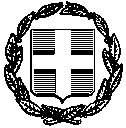 ΑΙΤΗΣΗ – ΥΠΕΥΘΥΝΗ ΔΗΛΩΣΗΣΧΟΛΙΚΟΥ ΣΥΜΒΟΥΛΟΥ Δ.Ε.ΓΙΑ ΣΥΜΜΕΤΟΧΗ ΣΤΗΝ ΚΕΝΤΡΙΚΗ ΕΠΙΤΡΟΠΗ ΕΙΔΙΚΩΝ ΜΑΘΗΜΑΤΩΝ ΕΤΟΥΣ 2018ΠΡΟΣ: Υπουργείο Παιδείας, Έρευνας και ΘρησκευμάτωνΓενική Διεύθυνση Στρατηγικού Σχεδιασμού, Προγραμματισμού και Ηλεκτρονικής ΔιακυβέρνησηςΔιεύθυνση Εξετάσεων και Πιστοποιήσεων – Τμήμα Α’ και Β΄Με ατομική μου ευθύνη και γνωρίζοντας τις κυρώσεις, που προβλέπονται από τις διατάξεις της παρ. 6 του άρθρου 22 του Ν. 1599/1986, δηλώνω ότι:Στις Πανελλαδικές Εξετάσεις των Ειδικών Μαθημάτων του τρέχοντος έτους α) δεν εξετάζεται ο/η σύζυγός μου ή άλλο πρόσωπο που συνδέεται μαζί μου με σχέση συγγένειας εξ αίματος ή εξ αγχιστείας μέχρι τρίτου βαθμούβ) δεν προετοιμάζω υποψηφίους για τις πανελλαδικές εξετάσεις ούτε συνδέομαι με οποιαδήποτε σχέση με ιδιωτικό εκπαιδευτικό φορέα στον οποίο προετοιμάζονται υποψήφιοι των πανελλαδικών εξετάσεωνγ) δεν είμαι συγγραφέας εξωσχολικού βοηθήματος το οποίο είναι συναφές με εξεταζόμενο μάθημα των πανελλαδικών εξετάσεων. Ημερομηνία: ……/……/2018                                                                                                                    Ο/Η Δηλών/ούσα                                                                                                                      …………………………..                                                                                                                  ….….…….……………………                                                                                           (Υπογραφή - Ονοματεπώνυμο)1. Επώνυμο:2. Όνομα: 3. Πατρώνυμο:4. Μητρώνυμο:5. Κλάδος:6. Διεύθυνση Δ.Ε.:7. Περιφερειακή Διεύθυνση Εκπαίδευσης:8. Ειδικά Μαθήματα:1)8. Ειδικά Μαθήματα:2)9. Διεύθυνση Κατοικίας:	10. Τηλέφωνο εργασίας:11. Τηλέφωνο οικίας:12. Κινητό τηλέφωνο: